Birkenhead CollegeEnrolment SchemeOverview – what is happening? The Ministry of Education is proposing an enrolment scheme for Birkenhead College, which will be in effect for the beginning of term 2 in 2024.  Having an enrolment scheme in place will ensure the School Board has a fair and transparent mechanism to manage the roll as it grows. Children that live within this area will have entitlement to enrol at Birkenhead College. The home zone area is shown on the map below and includes:Starting where the Kaipatiki Bridge meets Beach Haven Road, travel south along Lauderdale Road and then continuing onto Eskdale Road (addresses 2-134 and 1-235 included) travelling southeast towards Glenfield Road. From Glenfield Road (excluded) travel southwest along Park Hill Road, onto Berne Place and continuing south along Roseberry Avenue towards Mokoia Road. From Mokoia Road (addresses 146-182 and 153-193 included), travel east towards Pornitt Avenue and then follow the road south and along the western boundary of Chelsea Estate Heritage Park towards the coastline. Follow the coastline west until back at the starting point.All residential addresses on included sides of boundary roads and all no exit roads off included sides of boundary roads are included in the zone unless otherwise stated.All no exit roads within the boundaries described above are included in the zone unless otherwise stated.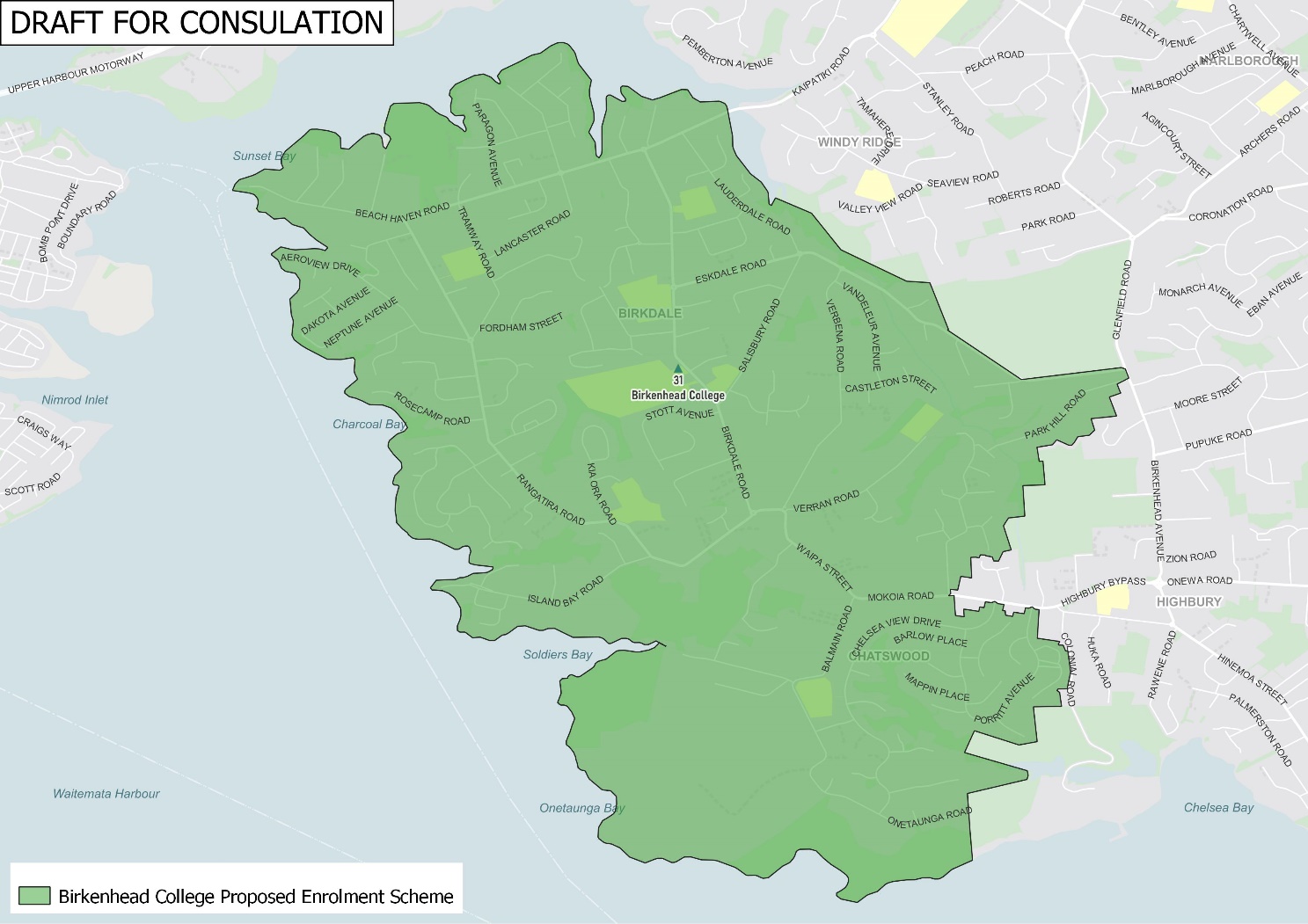 What does this mean for my family?If you live in the proposed enrolment scheme home area for Birkenhead College, you will be entitled to enrol your child at the school. This entitlement applies to new students starting school, as well as any intermediate school aged children currently attending another school in the area.  Families who live outside the proposed enrolment scheme home zone do not have entitlement to enrol and could only attend if the school planned to enrol any out of zone students. The enrolment scheme will establish the process for this, and places will only be available if the School Board considers it has the capacity to allow for this. Further information about whether any out of zone places will be made available will be made later in 2023.Consultation process and timelineThe Ministry of Education is currently undertaking consultation about the proposed changes and new enrolment schemes.  You can have your say by:https://consultation.education.govt.nz/education/birkenhead-college-enrolment-scheme  Emailing auckland.enrolmentschemes@education.govt.nz if you have further questions or commentsThe Ministry will consider all feedback and liaise with the Board before making a final decision. The new schemes and changes will come into effect for the beginning of Term 2 2024.